КОМИТЕТ ПРАВИТЕЛЬСТВА ЧЕЧЕНСКОЙ РЕСПУБЛИКИПО ДОШКОЛЬНОМУ ОБРАЗОВАНИЮНОХЧИЙН РЕСПУБЛИКАН ПРАВИТЕЛЬСТВОН ШКОЛАЛ ХЬАЛХАРЧУ ДЕШАРАН КОМИТЕТГосударственное бюджетное дошкольное образовательное учреждение «Детский сад №22 «Зезаг» г.Грозный»Соьлжа-г1алин пачхьалкхан бюджетни школал хьалхарчу дешаран учреждени «Берийн беш №22 «Зезаг»(ГБДОУ №22 «Зезаг» г.Грозный»)Публичный отчетзаведующего Дадаевой Миланы Шараниевныг.ГрозныйОбщая характеристика ДОУ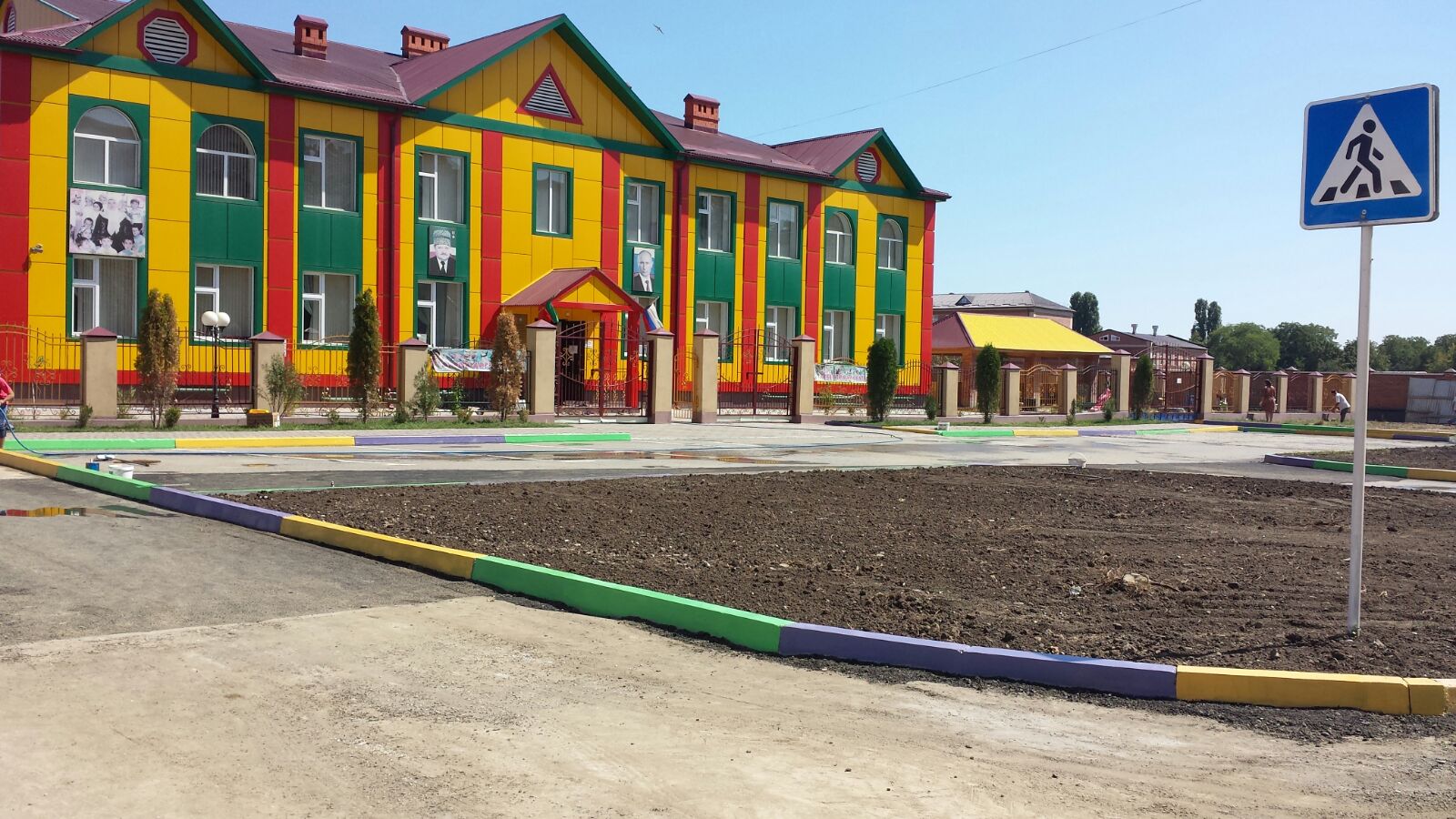      ГБДОУ «Детский сад №22 «Зезаг» г.Грозный» расположено в Ленинском  районе г.Грозный по адресу: 364051,Чеченская Республика, г.Грозный, ул. Олимпийский проезд б/н.     Здание детского сада построено в 2012г, типовое, двухэтажное.      С 01 августа 2013 года  заведует ДОУ Дадаева Милана Шараниевна     Телефон: 8928-783-67-61     Учредитель:  Комитет Правительства Чеченской Республики по дошкольному образованию.     Все вопросы финансирования, введения дополнительных услуг, комплектования и др. согласовывают с ним. Непосредственным управлением системы образования Чеченской республики занимается Председатель Комитета Правительства  Чеченской Республики по дошкольному образованию.  Вопросами управления внутри ДОУ занимается заведующий.Цели и задачи деятельности учреждения.Целью Учреждения является всестороннее формирование личности ребенка с учетом особенностей его физического, психического развития, индивидуальных возможностей и способностей, обеспечение готовности к школьному обучению.Основными задачами Учреждения являются:охрана жизни и укрепление здоровья детей, создание условий, обеспечивающих эмоциональное благополучие каждого ребенка;создание максимальных условий, обеспечивающих интеллектуальное, личностное и физическое развитие детей;приобщение детей к общечеловеческим ценностям;взаимодействие с семьей для обеспечения полного развития ребенка;В детском саду бережно сохраняются и развиваются лучшие традиции воспитания здорового поколения, постоянно идет поиск новых технологий работы с детьми дошкольного возраста.Условия для осуществления воспитательно- образовательного процесса:В детском саду функционируют:7 групп (7 групповых комнат), а также дополнительные помещения для проведения воспитательно-образовательной работы: музыкальный зал, спортивный зал,складские помещения, кабинет заведующего,кабинет заместителя заведующего по УВР,кабинет психолога,кабинет логопеда,кабинет дефектолога,Детский сад имеет современную информационно-техническую базу: компьютер, принтер, сканер, ксерокс, выход в Интернет, использует электронную почту, технические средства обучения: проектор, музыкальный центр.Структура образовательного учреждения и система его управленияРуководство ГБДОУ №22 «Зезаг» г.Грозный  осуществляется в соответствии с Уставом дошкольного учреждения, Законом об образовании РФ, законодательством Российской Федерации, Конвенцией о правах ребенка. Организационная структура управления детским садом представляет собой совокупность всех его органов с присущими им функциями. Она может быть представлена в виде трех уровней.На первом уровне управления находится заведующий детским садом, которая осуществляет руководство и контроль за деятельностью всех структур. Заведующая выполняет свои функции в соответствии с должностной инструкцией. Указания и распоряжения заведующей обязательны для всех участников образовательного процесса. Непосредственное управление осуществляет заведующий Дадаева М.Ш., которая действует от имени учреждения, представляет его во всех организациях и учреждениях, осуществляя руководство учреждением в соответствии с Уставом.На втором уровне управление осуществляют заместитель заведующего по УВР, старшая медсестра, заместитель заведующего по АХЧ, которые взаимодействуют с соответствующими объектами управления. На этом уровне заведующая осуществляет непосредственную и опосредованную реализацию управленческих решений через распределение обязанностей между административными работниками с учетом их подготовки, опыта, а также структуры дошкольного учреждения.Третий уровень управления осуществляют воспитатели,  музыкальный руководитель, инструктор по физической культуре обслуживающий персонал.На этом уровне объектами управления являются дети и их родители. В детском саду соблюдаются социальные гарантии участников образовательного процесса. Реализуется возможность участия в управлении образовательным учреждением всех участников образовательного процесса.Вопросы его компетенции определены Уставом и Положением о дошкольном учреждении.Контингент воспитанников дошкольного учреждения.В 2019- 2020 учебном году в детском саду воспитывалось 330 детей в возрасте 3 до 7 лет. Функционируют 7 групп с 12-ти часовым пребыванием детей.Социальный состав семей воспитанников на 1 января 2018 г.Условия осуществления воспитательно-образовательного процессаДля осуществления воспитательно- образовательного процесса необходимо создать оптимальные условия. Создовая условия, мы руководствуемся следующими нормативными документами: требования САНПиНа, программой развития, образовательной программой, требования пожарной безопасности, положениями о дошкольном образовательном учреждении и др. локальными актами. Условия осуществления воспитательно-образовательного процесса.Согласно образовательной программы одной из основных задач формирования социально-образовательного пространства является совершенствование образовательной среды, т.е. совокупность условий оказывающих влияние на развитие ребенка в детском саду, на состояние его психического и физического здоровья, успешность его дальнейшего обучения, а также на деятельность всех участников образовательного процесса в ДОУ. В качестве основных компонентов, влияющих на качество образовательного процесса в детском саду мы выделили: • оснащенность педагогического процесса учебно-методическими материалами,• взаимодействие участников образовательного процесса, • формирование предметно-пространственной среды ребенка.Учебно-методическая оснащенность детского сада позволяет педагогам проводить воспитательно-образовательный процесс на достаточно хорошем уровне. Детский сад располагает учебно-методической литературой для реализации основной общеобразовательной программы дошкольного образования по направлениям развития детей: • по развитию речи,• ознакомлению с окружающим миром, • художественной литературой,• формированию элементарных математических направлений,• игровой и трудовой деятельности, • нравственному и музыкальному воспитанию,• физическому развитию, • изобразительной деятельности. На сегодняшний день имеется достаточно литературы по организации взаимодействия с родителямиВ системе взаимодействия участников педагогического процесса помогают действующие в детском саду семинары, семинары-практикумы, которые проводятся в коллективе воспитателей по наиболее актуальным и проблемным вопросам.Образовательная среда создана с учетом возрастных возможностей детей, зарождающихся половых склонностей и интересов и конструируется таким образом, чтобы ребенок в течение дня мог найти для себя увлекательное дело, занятие. В каждой возрастной группе созданы «уголки», которые содержат в себе познавательный и развивающий материал в соответствии с возрастом детей: конструирование, общение, театрализованного творчества, уединения, добрых дел, спортивный. Предметно-развивающая среда создана с учетом интересов мальчиков и девочек. В детском саду уделяется особое внимание эстетическому оформлению помещений, т.к. среда играет большую роль в формировании личностных качеств дошкольников. Ребенок находится в детском саду весь день и необходимо, чтобы окружающая обстановка радовала его, способствовала пробуждению положительных эмоций, воспитанию хорошего вкуса. В связи с этим мебель и игровое оборудование подобрана с учетом санитарных и психолого-педагогических требований. В группах созданы условия для самостоятельной, художественной, творческой, театрализованной, двигательной деятельности. Оформлены экологические уголки, тематически оформлены коридоры. Спортивный зал оснащен необходимым спортивным оборудованием.Образовательный процесс осуществляют 30 педагогов.Образовательный уровень и уровень квалификации педагогических работниковУровень квалификации педагогических работниковСтажевые показатели педагогических работниковСодержание образовательного процесса.Содержание образовательного процесса в ГБДОУ определяется основной общеобразовательной программой дошкольного образования, разрабатываемой, принимаемой и реализуемой им самостоятельно в соответствии с федеральными государственными требованиями к структуре основной общеобразовательной программы дошкольного образования и условиям её реализации ,установленными федеральным органом исполнительной власти, осуществляющим функции по выработке государственной политики и нормативно-правовому регулированию в сфере образования. Вся работа с детьми планируется и проводится с учетом их возрастных и индивидуальных особенностей. Каждый воспитатель ответственен за организацию учебно-воспитательного процесса, за овладение всеми детьми уровня знаний, умений и навыков в объёме. Программы не только в рамках непосредственно образовательной деятельности, но и при проведении режимных моментов. Ознакомление дошкольников с системой элементарных знаний, формирование умений и навыков, направленных на образовательный результат, а не на процесс его достижения, проводится на занятиях с детьми. Доминирующий вид познавательной деятельности на занятиях – поисковая.На занятиях широко используются дидактические игры и игровые приёмы. Занятия в дошкольных группах проводятся с 1 сентября по 31 мая. В летнее время в группах проводится одно занятие в день в течение недели: 3 физкультурных и 2 музыкальных.Соответствие развивающей среды реализуемой в ДОУ основной образовательной программе дошкольного образования.Педагоги ДОУ стремятся к тому, чтобы дети комфортно себя чувствовали в любой обстановке, любой ситуации, чтобы легко вступали в диалог, были внимательными слушателями и доброжелательными собеседниками, были добрыми, умными, интеллигентными и коммуникабельными людьми. Решение этих задач невозможно без создания современной предметно -развивающей среды.Исходя из условий, мы стараемся рационально продумать расстановку различных зон. Это позволит каждому ребенку найти место, удобное для занятий и игр и комфортное с точки зрения его эмоционального состояния. Для сюжетных игр имеются игрушечная мебель, строительный материал. Имеются в группах материалы и оборудование для продуктивной и творческой деятельности детей (листы, бумаги, альбомы, кисти, краски, пластилин и т.д.). Для развития двигательной активности в группах имеются мячи, скакалки, обручи.Развивающая среда в детском саду1. Игровая деятельность: игры, игрушки, наборы для профессиональных игр: маленький доктор, парикмахер и т.д., машины, куклы, наборы посуды, мягкие игрушки и т.д.2. Центр экспериментально-опытнический: Оборудование для игр с водой; материалы и предметы для исследования (природный материал, образцы разных материалов, предметы для различения на ощупь в «Чудесном мешочке» и т.д.)3. Зона отдыха: - мебельный уголок, подушки, коврики, стулья, зеленый уголок.4. Литературный центр - книги для чтения, альбомы с иллюстрациями, журналы.5. Центр двигательной активности - мячи, скакалки, обручи.6. Зона театрализованной деятельности: - настольный театр.7. Уголок искусств:- карандаши, краски, пластилин, бумага, восковые мелки- баночки для воды.8. Уголок конструктора:- крупный и средний строительный материал, мозаики, пластмассовые и металлические конструкторы для индивидуальной работы, наборы разрезных картинок9.Музыкалъный уголок:- музыкальные инструменты, магнитофон.Результативность воспитательно-образовательной деятельности.По результатам образовательной деятельности детский сад является стабильно-работающим дошкольным образовательным учреждением.При осуществлении воспитательно-образовательного процесса большое значение придается охране и укреплению здоровья детей. Медико-педагогический контроль осуществляется систематически и затрагивает различные вопросы охраны жизни детей: проведение физкультурных занятий, прохождение адаптации, соблюдение гигиенических требований к нагрузке на занятиях, организация режимных процессов, оздоровительных мероприятий, прогулки, профилактика нарушения зрения и осанки.Базой для реализации образовательной программы является укрепление физического и психического здоровья воспитанников, формирование у них основ двигательной и гигиенической культуры. На постоянном контроле администрации детского сада находится соблюдение санитарно-гигиенических требований к условиям и режиму воспитания детей. В течение 2017-2018 учебного года в детском саду традиционно проводился комплекс специально организованных мероприятий по улучшению физического и психического здоровья воспитанников:Занятия с использованием нестандартного физкультурного оборудования (массажная дорожка).Ритмические упражнения на музыкальных занятиях.Проведение гимнастики после пробуждения в старшей группе.Проведение игровых перемен между занятиями с целью снятия утомления и повышения двигательной активности.Индекс здоровья.% посещаемости детей за 2019-2020 уч. год  -  86  %, количество детей не болевших составило  - 279  чел., В детском саду разработан комплекс специальных мероприятий в период подъема заболеваемости:своевременное выявление заболевших детей;ежедневная уборка помещений с использованием дезсредств;использование ультрафиолетовых бактериальных ламп;использование средств неспецифической профилактики гриппа и ОРВИ:Иммунизация детей (вакцинация противогриппозная)С- витаминизация 3- блюдаУкрепление иммунитета (аскорбинка, поливитамины)Чесночная ароматизацияЗакаливающие мероприятияЗарядка в облегчающей одежде и физические занятияЧаще всего в октябре, ноябре и марте наблюдается рост простудных заболеваний во всех возрастных группах.Взаимодействие с семьейВзаимодействие с семьями воспитанников на протяжении всего учебного года было одним из направлений деятельности учреждения. Оно ориентировано на поиск таких форм и методов работы, которые позволяют учесть актуальные потребности родителей, способствуют формированию активной родительской позиции.Дошкольное учреждение поддерживает желание родителей приобрести знания, необходимые для воспитания детей. Педагогический коллектив для этого предлагает родителям различные виды сотрудничества и совместного творчества:     •   Родительские собрания
     •  Консультации
     •    Изготовление поделок в кругу семьи
     •    Совместные выставки, рисунки, участие в праздниках
     •    Дни открытых дверей, совместные досуги.Организация питания

    Снабжение детского сада продуктами питания осуществляется  на основе заключения контракта.    Контроль за качеством питания разнообразием и витаминизацией блюд, закладкой продуктов питания, кулинарной обработкой, выходом блюд, вкусовыми качествами пищи, правильностью хранения и соблюдением сроков реализации продуктов питания осуществляет старшая медсестра детского сада.Согласно санитарно-гигиеническим требованиям соблюдение режима питания в детском саду организовано 4-хразовое питание детей:
•   Завтрак
•  Обед•  Полдник
•  Ужин
Организация питания в детском саду сочетается с правильным питанием ребенка в семье. С этой целью педагоги информируют родителей о продуктах и блюдах, которые ребенок получает в течение дня в детском саду, вывешивая ежедневное меню детей, предлагаются рекомендации по составу домашних ужинов.

    Важнейшим условием правильной организации питания детей является строгое соблюдение санитарно-гигиенических требований к пищеблоку и процессу приготовления и хранения пищи.
В целях профилактики пищевых отравлений и острых кишечных заболеваний работники пищеблока строго соблюдают установленные требования к технологической обработке продуктов, правил личной гигиены. Результатом является отсутствие зафиксированных случаев отравления и заболевания детей в течение 2017-2018 учебного года.В целях профилактики самих работников проводится вакцинация работников, а так же все работники детского сада №22 «Зезаг» проходят медосмотр в поликлинике №3 г.Грозный

Обеспечение безопасностиОсновными направлениями деятельности администрации детского сада по обеспечению безопасности в детском саду является:- пожарная безопасность; - антитеррористическая безопасность;- обеспечение выполнения санитарно-гигиенических требований;- охрана труда.В течение 2017-2018  года поддерживаются в состоянии постоянной готовности первичные средства пожаротушения: огнетушители, пожарный кран, пожарный шланг. Соблюдаются требования к содержанию эвакуационных выходов. В целях соблюдения антитеррористической безопасности в детском саду в начале учебного года проводится собрание трудового коллектива с последующим проведением инструктажа о правилах поведения в ЧС.В 01.08.2013г.  года  издан приказ об организации пропускного режима в здании и на территории детского сада. Главной целью по охране труда в детском саду является создание и обеспечение здоровых и безопасных условий труда, сохранение жизни и здоровья воспитанников и работающих в процессе труда, воспитания и организованного отдыха, создание оптимального режима труда обучения и организованного отдыха.Финансово-хозяйственная деятельность.Как и все государственные образовательные учреждения, наш Детский сад получает бюджетное нормативное финансирование, которое распределяется следующим образом:
-заработная плата сотрудников;
- услуги связи;
- расходы на коммунальные платежи и содержание здания;
- организация питания;- увеличение стоимости основных средств;- увеличение стоимости материальных запасов.Родительская плата за 1 ребенка составляет:на 1-го и 2-го -1500 руб.на 3-го и последующих -1000 руб.Размер компенсации определяется в зависимости от количества в семье детей :Первая категория- 20%, 50%.Вторая категория- 20%,50%,70%.По материальной технической базе можно сказать следующееЗа прошедший год закуплено много новой мебели. Приобретены шкафы под одежду для воспитателей, навесные полки. Игровые зоны, подставки под поделки,  методическая литература, раздаточный материал. Для деток приобретены настольные книги в литературные уголки, игрушки для разных возрастов.  Также приобретены магнитно - меловые доски старшим детям для повышения уровня занятий.Одним из главных условий функционирования детского сада является рабочее состояние технологического оборудования на кухне. В прошлом году была проведена замена  вытяжного зонта на полноценную электрическую вытяжку, а так же куплена морозильная камера. В этом году  приобретен  кухонный комбайн, но пищеблок на настоящий момент требует еще некоторые вложения, так как  требования СаНПиНа  постоянно меняются.Для зимнего периода, в  сильных снегопадов, куплены сребки, метлы, лопаты.За каждой группой закреплен прогулочный участок, на котором имеются : закрытые песочницы (соответствующие СаНПиНам), скамейки, качели, беседки, горки, детские столики, лиана. Все оборудование экологично и безопасно для детей (имеются паспорта и сертификаты). В прошлом году был проведен капитальный ремонт крыши.В этом году для стабильного прохождения отопительного сезона была проведена опрессовка отопленияПерспективы развития ДОУ.1.  Обеспечение доступности основных образовательных услуг, оказываемых ДОУ.2. Дальнейшее обновление материально-технической базы ДОУ.3.  Приведение содержания дошкольного образования в соответствие с федеральными государственными требованиями.4.  Обеспечение условий для сохранения и укрепления физического и психологического здоровья дошкольников.5.  Обеспечение условий для расширения социального и коммуникативного пространства ребенка, формирование базовых навыков общения.6.  Обеспечение преемственности дошкольного и начального образования.7.  Обеспечение ситуации успеха для ребенка в различных видах деятельности.8.  Обеспечение условий для развития креативности у сотрудников ДОУ, родителей и воспитанников.Самое важное для нас то, что детский сад стремится быть тем местом, где было бы комфортно прежде всего нашим детям, родителям, сотрудникам и гостям.Спасибо за внимание.№п/пПоказатели на начало годакоррекционная группа                          (из строк 4, 5, 6, 7)вторая младшая группасредняя группастаршая группаПодготовительнаяИтого123456781Количество групп3222172Количество детей25100909050330Общий контингентОбщий контингентОбщий контингентОбщий контингентОбщий контингентОбщий контингентДети:Дети:Дети:Дети:Дети:Дети:Общее кол-во детейИз полных семейИз неполных семейИз неполных семейИз многодетных семейОбщее кол-во детейИз полных семейотецматьИз многодетных семейКол-во33025184632РаботникиВысшееСреднее специальноеСреднееЗаведующий1Воспитатели113Музыкальный руководитель2Инструктор по физической культуре11Педагог дополнительного образования1Учитель-логопед21Учитель дефектолог21Педагог-психолог21КатегорияКоличество 1 категория0высшая2Стаж5-10 лет10-15 лет15-20 летСвыше 20 лет2112Развивающая средаРазвивающая средаРазвивающая средаРазвивающая средаРазвивающая средаРазвивающая средаРазвивающая средаРазвивающая средаРазвивающая средаЗонаЦентрЗонаЗонаЦентрЛитературУголокУголоМузыкаигровойэкспериментотдтеатрализодвигателный центрискусствкльныйдеятельально-ыхаваннойьнойконстуголокностиопытническдеятельноеактивноруктоИИтистиров